ΠΑΝΕΛΛΗΝΙΟΣ ΣΥΛΛΟΓΟΣ ΔΙΑΙΤΟΛΟΓΩΝ - ΔΙΑΤΡΟΦΟΛΟΓΩΝΠανόρμου 23, 115 22 Αθήνα ● Τηλ.: 210 6984400 ●  info@hda.gr, www.hda.gr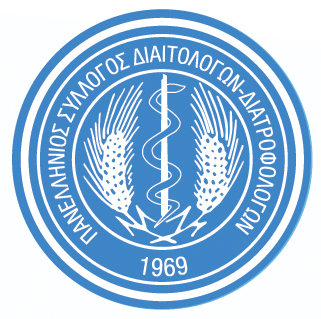    Η/Ο αιτούσα/ών						                    Ημερομηνία  ...............................................................			                                   /  / 2022* Αριθμός Δελτίου ΤαυτότηταςΑΙΤΗΣΗ ΥΠΟΨΗΦΙΟΤΗΤΑΣ – ΕΚΛΟΓΕΣ 2022ΑΙΤΗΣΗ ΥΠΟΨΗΦΙΟΤΗΤΑΣ – ΕΚΛΟΓΕΣ 2022ΑΙΤΗΣΗ ΥΠΟΨΗΦΙΟΤΗΤΑΣ – ΕΚΛΟΓΕΣ 2022ΑΙΤΗΣΗ ΥΠΟΨΗΦΙΟΤΗΤΑΣ – ΕΚΛΟΓΕΣ 2022ΑΙΤΗΣΗ ΥΠΟΨΗΦΙΟΤΗΤΑΣ – ΕΚΛΟΓΕΣ 2022ΠΡΟΣΩΠΙΚΑ ΣΤΟΙΧΕΙΑΠΡΟΣΩΠΙΚΑ ΣΤΟΙΧΕΙΑΠΡΟΣΩΠΙΚΑ ΣΤΟΙΧΕΙΑΠΡΟΣΩΠΙΚΑ ΣΤΟΙΧΕΙΑΠΡΟΣΩΠΙΚΑ ΣΤΟΙΧΕΙΑΟΝΟΜΑ: ΟΝΟΜΑ: ΕΠΩΝΥΜΟ: ΕΠΩΝΥΜΟ: ΟΝΟΜΑ ΠΑΤΡΟΣ:ΟΝΟΜΑ ΠΑΤΡΟΣ:Δ/ΝΣΗ ΟΙΚΙΑΣ: Δ/ΝΣΗ ΟΙΚΙΑΣ: ΠΟΛΗ: ΠΟΛΗ: ΠΟΛΗ: ΠΟΛΗ: ΤΚ: ΚΙΝΗΤΟ:  ΚΙΝΗΤΟ:  ΚΙΝΗΤΟ:  ΚΙΝΗΤΟ:  ΑΔΤ*:  ΟΡΓΑΝΟ ΟΡΓΑΝΟ ΟΡΓΑΝΟ ΟΡΓΑΝΟ ΟΡΓΑΝΟ  ΔΙΟΙΚΗΤΙΚΟ ΣΥΜΒΟΥΛΙΟ ΠΣΔΔ  ΔΙΟΙΚΗΤΙΚΟ ΣΥΜΒΟΥΛΙΟ ΠΣΔΔ  ΔΙΟΙΚΗΤΙΚΟ ΣΥΜΒΟΥΛΙΟ ΠΣΔΔ  ΔΙΟΙΚΗΤΙΚΟ ΣΥΜΒΟΥΛΙΟ ΠΣΔΔ  ΔΙΟΙΚΗΤΙΚΟ ΣΥΜΒΟΥΛΙΟ ΠΣΔΔ   ⃝ ΑΝΕΞΑΡΤΗΤΟΣ  ⃝  ΜΕΛΟΣ ΣΥΝΔΥΑΣΜΟΥΣΥΝΔΥΑΣΜΟΣ: _________________________________________________ΣΥΝΔΥΑΣΜΟΣ: _________________________________________________ΣΥΝΔΥΑΣΜΟΣ: _________________________________________________ΣΥΝΔΥΑΣΜΟΣ: _________________________________________________ ΕΛΕΓΚΤΙΚΗ ΕΠΙΤΡΟΠΗ ΠΣΔΔ  ΕΛΕΓΚΤΙΚΗ ΕΠΙΤΡΟΠΗ ΠΣΔΔ  ΕΛΕΓΚΤΙΚΗ ΕΠΙΤΡΟΠΗ ΠΣΔΔ  ΕΛΕΓΚΤΙΚΗ ΕΠΙΤΡΟΠΗ ΠΣΔΔ  ΕΛΕΓΚΤΙΚΗ ΕΠΙΤΡΟΠΗ ΠΣΔΔ   ⃝ ΑΝΕΞΑΡΤΗΤΟΣ  ⃝  ΜΕΛΟΣ ΣΥΝΔΥΑΣΜΟΥ  ⃝ ΑΝΕΞΑΡΤΗΤΟΣ  ⃝  ΜΕΛΟΣ ΣΥΝΔΥΑΣΜΟΥ  ⃝ ΑΝΕΞΑΡΤΗΤΟΣ  ⃝  ΜΕΛΟΣ ΣΥΝΔΥΑΣΜΟΥΣΥΝΔΥΑΣΜΟΣ: __________________________________________ΣΥΝΔΥΑΣΜΟΣ: __________________________________________ ΠΕΙΘΑΡΧΙΚΟ  ΠΣΔΔ  ΠΕΙΘΑΡΧΙΚΟ  ΠΣΔΔ  ΠΕΙΘΑΡΧΙΚΟ  ΠΣΔΔ  ΠΕΙΘΑΡΧΙΚΟ  ΠΣΔΔ  ΠΕΙΘΑΡΧΙΚΟ  ΠΣΔΔ  ⃝ ΑΝΕΞΑΡΤΗΤΟΣ ⃝  ΜΕΛΟΣ ΣΥΝΔΥΑΣΜΟΥ ⃝ ΑΝΕΞΑΡΤΗΤΟΣ ⃝  ΜΕΛΟΣ ΣΥΝΔΥΑΣΜΟΥ ⃝ ΑΝΕΞΑΡΤΗΤΟΣ ⃝  ΜΕΛΟΣ ΣΥΝΔΥΑΣΜΟΥΣΥΝΔΥΑΣΜΟΣ: __________________________________________ΣΥΝΔΥΑΣΜΟΣ: __________________________________________